TitlePrinciples of managing safety in  bivalve purification operationsPrinciples of managing safety in  bivalve purification operationsLevel33Credit value44Learning OutcomesLearning OutcomesAssessment CriteriaThe learner will:The learner will:The learner can:1.  Understand how to manage food safety in purification and despatch centres 1.  Understand how to manage food safety in purification and despatch centres Describe the importance of food safety and HACCP to the operations of a purification and despatch centreList food safety hazards forpre-purification handling and storagepurification processingpost-purification handling and storageOutline the  controls and pre-requisites for food safety in purification and despatch centresDescribe how to conduct a food safety auditExplain how to evaluate the effectiveness of food safety and HACCP policies and practicesSummarise appropriate recording and documentation systems required for food safety and HACCP compliance2.  Understand how to manage health and safety in purification and despatch centres2.  Understand how to manage health and safety in purification and despatch centresDescribe the importance of health and safety to the operations of a purification and despatch centre List health and safety hazards for pre-purification handling and storagepurification processingpost-purification handling and storageOutline the controls and pre-requisites for health and safety in purification and despatch centres.Describe how to conduct a health and safety auditExplain how to evaluate the effectiveness of health and safety policies and practicesSummarise recording and documentation systems required for health and safety compliance3. Understand how to manage resources and information in  purification and despatch centres3. Understand how to manage resources and information in  purification and despatch centresSummarise the roles and responsibilities of employers and employees for complying with legislationfood safetyhealth and safetyenvironmentalOutline how to monitor compliance with legislationDescribe how compliance may be improved by staff training, supervision and instruction. Describe the main sources of food safety advice and guidance available on bivalve purification in the UK.Describe the main sources of health and safety advice and guidance available in the UKDescribe sources of operations-critical information available in the UKIdentify issues that need to be managed with contingency plans, to includeemergenciesadverse environmental conditionsproduct recallsequipment or systems failuresAdditional information about the unitAdditional information about the unitAdditional information about the unitUnit purpose and aim(s)Unit purpose and aim(s)This unit supports vocational development for those who need to demonstrate skills and knowledge in managing bivalve purification safety in a learning environment.The unit is designed for use primarily by those who plan to enter the food and drink industry, in a fish and shellfish processing role. It is designed to assess skills and knowledge demonstrated in a learning environment and it does not confirm competence in the workplace. Unit expiry dateUnit expiry dateDetails of the relationship between the unit and relevant national occupational standards or other professional standards or curricula (if appropriate)Details of the relationship between the unit and relevant national occupational standards or other professional standards or curricula (if appropriate)This unit of assessment relates directly to Improve Sector Performance Standards (approved as National Occupational Standard) units  FP.142S Control shellfish depuration operations and FP.143 Understand how to control shellfish depuration operationsAssessment requirements or guidance specified by a sector or regulatory body (if appropriate)Assessment requirements or guidance specified by a sector or regulatory body (if appropriate)This unit is designed to assess the skills and understanding of learners when demonstrating skills in managing bivalve purification safety. It can be assessed off the job in the learning environment.The learner must demonstrate their skills, knowledge and understanding, to meet all assessment criteria. Assessment methods appropriate to the needs of the learner must be used to generate satisfactory evidence of knowledge and understanding.The Improve Assessment Strategy sets out the overarching assessment requirements.Support for the unit from a SSC or appropriate other body (if required)Support for the unit from a SSC or appropriate other body (if required)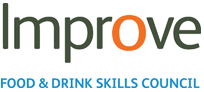 Location of the unit within the subject/sector classification systemLocation of the unit within the subject/sector classification system04 Engineering and Manufacturing TechnologiesName of the organisation submitting the unitName of the organisation submitting the unitImproveAvailability for useAvailability for useSharedUnit available fromUnit available fromUnit guided learning hoursUnit guided learning hours32Unit CategoryUnit CategoryUnderpinning knowledge (UK)SPS ReferenceSPS ReferenceFP.142SWBA ReferenceWBA ReferenceF/503/3101